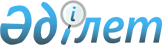 О внесении изменения в постановление акимата Байганинского района "Об определении мест для размещения агитационных печатных материалов на период проведения выборов" от 29 августа 2014 года № 204Постановление акимата Байганинского района Актюбинской области от 1 ноября 2023 года № 233. Зарегистрировано Департаментом юстиции Актюбинской области 6 ноября 2023 года № 8428
      Акимат Байганинского района ПОСТАНОВЛЯЕТ:
      1. Внести в постановление акимата Байганинского района "Об определении мест для размещения агитационных печатных материалов на период проведения выборов" от 29 августа 2014 года № 204 (зарегистрировано в Реестре государственной регистрации нормативных правовых актов под № 4023) следующее изменение:
      приложение к указанному постановлению изложить в новой редакции согласно приложению к настоящему постановлению.
      2. Государственному учреждению "Аппарат акима Байганинского района" в установленном законодательством порядке обеспечить:
      1) государственную регистрацию настоящего постановления в Департаменте юстиции Актюбинской области;
      2) размещение настоящего постановления на интернет-ресурсе акимата Байганинского района после его официального опубликования.
      3. Контроль за исполнением настоящего постановления возложить на руководителя аппарата акима Байганинского района.
      4. Настоящее постановление вводится в действие со дня его первого официального опубликования. Места для размещения агитационных печатных материалов на период проведения выборов
					© 2012. РГП на ПХВ «Институт законодательства и правовой информации Республики Казахстан» Министерства юстиции Республики Казахстан
				
      Аким Байганинского района 

А. Купенов

      СОГЛАСОВАНО:

      Председатель Байганинской районной территориальной избирательной комиссии __________ Қ. Аққожа

      "___"___________ 2023 года
Приложение к постановлению 
акимата Байганинского района 
от 1 ноября 2023 года № 233Утвержден постановлением 
акимата Байганинского района 
от "29" августа 2014 года № 204
№
Наименование сельских округов, населенного пункта
Места для размещения агитационных печатных материалов
Колич ество
Карауылкелдинский сельский округ
Карауылкелдинский сельский округ
Карауылкелдинский сельский округ
Карауылкелдинский сельский округ
1
село Карауылкелды
Информационный стенд перед зданием государственного коммунального предприятия "Байганинская районная больница" на праве хозяйственного ведения государственного учреждения "Управление здравоохранения Актюбинской области", улица Асау батыра, № 10
1
1
село Карауылкелды
Информационный стенд перед зданием Республиканского государственного учреждения "Байганинское районное управление казначейства Департамента казначейства по Актюбинской области Комитета казначейства Министерства финансов Республики Казахстан", улица Барак батыра, № 54
1
2
село Кокбулак
Стенд перед зданием Кокбулакского сельского клуба, улица Сартобе, № 23
1
3
село Косарал
Стенд перед зданием коммунального государственного учреждения "Косаральская основная школа" государственного учреждения "Отдел образования Байганинского района Управления образования Актюбинской области", улица Болашак, № 13
1
Жанажолский сельский округ
Жанажолский сельский округ
Жанажолский сельский округ
Жанажолский сельский округ
4
село Оймауыт
Стенд перед зданием коммунального государственного учреждения "Средняя школа имени С.Жиенбаева" государственного учреждения "Отдел образования Байганинского района Управления образования Актюбинской области", улица Билим, № 13
1
Жаркамысский сельский округ
Жаркамысский сельский округ
Жаркамысский сельский округ
Жаркамысский сельский округ
5
село Жаркамыс
Стенд перед зданием коммунального государственного учреждения "Жаркамысская средняя школа" государственного учреждения "Отдел образования Байганинского района Управления образования Актюбинской области", улица Байгетобе, № 17
1
6
село Актам
Стенд перед зданием Актамского медицинского пункта, улица Жагалау, № 2
1
7
село Каражар
Стенд перед зданием коммунального государственного учреждения "Каражарская средняя школа" государственного учреждения "Отдел образования Байганинского района Управления образования Актюбинской области", улица Орталык, № 2 а
1
Копинский сельский округ
Копинский сельский округ
Копинский сельский округ
Копинский сельский округ
8
село Ебейти
Стенд перед зданием коммунального государственного учреждения "Копинская средняя школа" государственного учреждения "Отдел образования Байганинского района Управления образования Актюбинской области", улица Жагалау, № 2
1
9
село Копа
Стенд перед зданием Копинского медицинского пункта, улица Актан, № 42
1
10
село Айрык
Стенд перед зданием Айрыкской модельной сельской библиотеки, улица Айрык, № 8
1
11
село Коптогай
Стенд перед зданием Коптогайского медицинского пункта, улица Коптогай № 2/1
1
Ащынский сельский округ
Ащынский сельский округ
Ащынский сельский округ
Ащынский сельский округ
12
село Ногайты
Стенд перед зданием коммунального государственного учреждения "Сагизская средняя школа" государственного учреждения "Отдел образования Байганинского района Управления образования Актюбинской области", улица Жагалау, № 11
1
Сартогайский сельский округ
Сартогайский сельский округ
Сартогайский сельский округ
Сартогайский сельский округ
13
село Алтай батыр
Стенд перед зданием Алтайской модельной сельской библиотеки, улица Булак, № 30
1
14
село Баршакум
Стенд перед зданием Баршакумского сельского клуба, улица Жагалау, № 40
1
15
село Шукырши
Стенд перед зданием Шукыршинского медицинского пункта, улица Сарыозек, № 1
1
Колтабанский сельский округ
Колтабанский сельский округ
Колтабанский сельский округ
Колтабанский сельский округ
16
село Кораши
Стенд перед зданием коммунального государственного учреждения "Карабулакская средняя школа" государственного учреждения "Отдел образования Байганинского района Управления образования Актюбинской области", улица Карабулак, № 12
1
17
село Жарлы
Стенд перед зданием центрального рынка, улица Ардагерлер, № 5
1
18
село Жынгылдытогай
Стенд перед зданием Жынгылдытогайского медицинского пункта, улица Наркеткен, № 5
1
Кызылбулакский сельский округ
Кызылбулакский сельский округ
Кызылбулакский сельский округ
Кызылбулакский сельский округ
19
село Кемерши
Стенд перед зданием коммунального государственного учреждения "Средняя школа имени К.Жазыкова" государственного учреждения "Отдел образования Байганинского района Управления образования Актюбинской области", улица Орталык, № 35 б
1
20
село Булактыкол
Стенд перед зданием коммунального государственного учреждения "Булактыкольская средняя школа" государственного учреждения "Отдел образования Байганинского района Управления образования Актюбинской области", улица Соркол, № 3
1
21
село Жанатан
Стенд перед зданием Жанатанского сельского клуба, улица Каратас, № 11
1
Миялинский сельский округ
Миялинский сельский округ
Миялинский сельский округ
Миялинский сельский округ
22
село Миялы
Стенд перед зданием Миялинского сельского клуба, улица Жем, № 19
1
23
село Дияр
Стенд перед зданием Диярского медицинского пункта, улица Мектеп, № 5
1
ВСЕГО:
23